教育部106學年度補助 「推動防制校園霸凌安全學校計畫」壹、申請單位基本資料前言：教育的目的，是要讓每一位學子適性發展，而為達此目的，一個安全的校園環境乃是學習之要。因此本校認知推動校園安全永遠是刻不容緩之事。本校「防治校園霸凌安全學校計畫」，透過6E典範學習（Example）、啟發思辨（Explanation）、勸勉激勵（Exhortation）、環境形塑（Environment）、體驗反思（Experience）與正向期許（Expectation），由學校全體成員（包括學生、教師、行政人員）及家長並結合社區與民間人士，對話溝通與凝聚共識，建立互相尊重之核心價值、行為準則及校園優質文化之方向與願景。以安全本位學校文化營造為重要的辦學目標，透過嶄新思維與創新教學，提供學生明確可依循之行為準則，在平日生活中實踐，使每位學生皆能成為進退有據，明禮尊重的好學生。學校概況：一、學校基本資料：分述如下：地理位置宜昌國中位於吉安鄉之東北方，花蓮市都會區邊緣，與校地相鄰的道路有宜昌一街、花東鐵路，傍有宜昌國小、啟智學校。（二）學校基本資料1.104年度級數33班（含3班體育班）人數893人，七年級。另設2班資源班、4班特教巡迴班（含1班資優巡迴班）2.本校校區主要建築物共有4棟，分別為活動中心、特教資源中心、教學大樓（A棟）、教學大樓（B棟） 3.環境概況：校園內建築物風格及特色：本校建築型態為一般學校建築主要建築皆呈現ㄇ字形。325 KB 325 KB叁、實施構想：學齡學生正值青少年叛逆時期，易因彼此之間相處細節而引發衝突或口角事件，鑑於校園霸凌事件為學生嚴重偏差行為，對兩照當事人、旁觀者身心均將產生嚴重影響。故本校推動以「防制校園暴力霸凌」為中心議題之安全學校，整合學校行政、教學、空間環境、心理輔導、健康服務、社區合作等策略，期能完善校園暴力霸凌之發現、處理及追蹤輔導流程，達成營造友善校園之目的。肆、計畫目標：一、總目標：本計畫針對校園霸凌事件採取三級預防策略，以教育宣導、處置與預防、介入輔導，透過跨處室資源的整合，以精進霸凌防制安全校園之積極作為，塑造安全和善的校園氛圍二、子目標：本校設定推動重點目標有以下三點：一、落實霸凌三級預防。    二、塑造合諧、合善的校園氛圍。三、打造安全校園環境。伍、計畫內容：一、實施架構：一、落實霸凌三級預防。第一級：教育宣導。著重於學生法治、品德、人權、生命、性別平等、資訊倫理教育及偏 差行為防制、被害預防宣導，培養學生尊重他人與友愛待人之良好處世態度，透過完 善宣導教材、辦理學校相關人員研習活動，分層強化行政人員、教師及學生對於校園 霸凌行為之認知與辨識處理能力。第二級：處置與預防。本校已與花蓮縣警察局吉安分局仁里派出所完成「校園安全支援約定書」簽訂，強化警政支援網絡；擴大辦理記名及不記名校園生活問卷調查表，對反映個案詳查輔導； 如遭遇糾紛事件，除應迅即判斷屬偶發或霸凌事件，並依據校園霸凌事件處理作業流 程(校園霸凌事件處理流程圖如附件 1)，循「發現」、「處理」、「追蹤」三階段積極處理，成立校內「防制校園霸凌因應小組」。第三級：介入輔導。啟動輔導機制，積極介入校園霸凌行為人、被霸凌人及旁觀學生輔導，必要時結合專業輔導人員協助輔導，務求長期追蹤觀察，導正學生偏差行為。若霸凌行為已有傷害結果產生，如屬情節嚴重個案，應立即通報警政及社政單位協處及提供法 律諮詢，以維護當事人及其法定代理人權益，必要時將個案轉介至專業諮商輔導矯治。    二、塑造合諧、合善的校園氛圍。加強霸凌認知教育、宣導，以尊重與包容為核心價值。強化法治觀念，以法律作為霸凌防治之堅強後盾。透過競賽活動提供學生多元表現機會，建立自我肯定價值。利用挑戰課程培養反霸凌種子，也提供學生建立修復式正義機會。三、打造安全校園環境。增設警監系統，杜絕校園死角。學習國際安全學校規範，全面檢視校園風險管理。設置校園求救鈴，防範校園死角易造成之問題。四、建立防治霸凌推動夥伴關係邀請鄰近宜昌國小及花蓮特殊教育學校組成學區安全網。敦請縣立光復國中以實際辦理經驗給予本校實務指導。二、執行策略：陸、評估與考核一、訪視與考評：配合教育部及上級單位辦理之統合視導。二、自我評合管考機制：(一)個案檔案建置管理：填寫個案輔導紀錄表(如附件三)，建立個案檔案。(二)個案輔導及處遇檢核表：如附件三。柒、期望與成效透過本計畫的執行，期望達到以六點，以期塑造安全和善的校園：學生均能熟知霸凌的樣態。學生均能熟知霸凌的申訴管道與申訴方式。輔導個案在輔導期間，能逐步改善其行為，並建立正確的觀念。教師對於霸凌的樣態與法律責任能更加了解，具有分辨霸凌徵兆的能力。學生之間能以尊重與包容共處，知道霸凌是不對的事，而能勇於說不，並向師長反應。透過各式活動，學生能重新認識自我、尊重他人，對生命與他人更加尊重，落實推動零霸凌的校園生活 。捌、實施進度：玖、人力配置：拾、經費概算子計畫一：增設攝影機位置說明表花蓮縣立宜昌國民中學推動防制校園霸凌安全學校 子計畫二：防治校園霸凌教室佈置比賽辦法一、主旨：美化綠化學習環境，培養愛護班級風氣，提倡團隊精神及展示優良學生作品，以啟迪學生之創作技能。二、依據：學務處預定行事計畫。三、實施方式：各年級班際競賽。四、實施地點：各班教室。五、格式：格式自定 (各班教室型式，可自行調整位置)，鼓勵各班學生家長參與設計佈置，以不影響原本結構為原則，該班換教室時請務必恢復原狀。六、主題：防治校園霸凌 七、評審時間：各班第十週完成佈置，進行評分。八、評分標準：整體主題內容40％、標語雙語化20％、創意20％、綠美化20％。九、評分人員：邀請校長、各處室主任及藝術與人老師擔任。十、獎    勵：各年級擇優頒發獎狀鼓勵。（一）各年級取四名頒發獎狀及禮卷。（二）禮卷發給標準：1.第一名：1000元2.第二名：800元3.第三名：600元4.第四名：400元十一、本辦法如有未盡事宜，得於行政會報或導師會報上提議修訂之。十二、本辦法校長核示後實施之，修正亦同。花蓮縣立宜昌國民中學推動防制校園霸凌安全學校子計畫三：【尊重生命反霸凌盃】班際體育競賽實施辦法一、主     旨：配合教育部研訂「提升學生體適能計劃」，及培養團隊精神教育。二、主辦單位：花蓮縣立宜昌國民中學三、承辦單位：學務處四、協辦單位：員生消費合作社、家委會五、比賽地點：大操場。六、比賽時間：107年四至六月七、參加對象：以班級為單位，均可參加比賽或組該班啦啦隊為班上同學加油。八、分年級競賽辦法《七年級》班際樂樂棒球賽實施辦法比賽時間：106年4-6月比賽規則：樂樂棒球賽採二局制，男、女生分開進行比賽，女生第一局，男生第二局。每局以打完一輪為限（人次），如有不足者可指定替補，以當日比賽人員為主。打擊者需完整做出揮棒動作，未完成者以記好球一次；打者不能甩棒(設3公尺線，以球棒第一落地點判定)、盜壘、滑壘及離壘，違者判出局。打擊者打擊時，需聽裁判哨音方可打擊；球數從1好開始，當2好球之後揮棒出界時，打者判定出局。安打進壘者及壘上跑壘者最多只能跑兩壘；除最後一棒打者不受此限，每局全數打完球傳回本壘，雙方才能攻守交換。防守者接殺飛球，打者出局；壘上跑者不能進壘，已進壘者，則要回到原來壘包。防守者不能觸殺及妨害跑壘；守備時需於7公尺線外，待擊球瞬間得以進入7公尺線守備。請依體育組編排之賽程提早到場，逾時未到者或人數不時，應棄權。其餘規則依照最新國際壘球規則。如有平分之情形，判定第一局女生組得分較高的班級獲勝。打擊時不可單手揮棒、助跑等動作。壘包與壘包間設3公尺線，跑者一旦跑至3公尺線時，一律需做出進壘動作，如有壘間跑壘停滯之情況，依裁判裁定判決。比賽制度：採單淘汰賽。獎勵辦法：取最優前三名頒錦旗及禮卷以茲鼓勵。本辦法呈核校長後，公佈實施，如有未盡事宜得另行通知，修改時亦同。花蓮縣立宜昌國中106學年度《七年級》班際樂樂棒球賽報名表班級：			  	體育股長：				 【第一局】女生組【第二局】男生組                                     導師簽名：____________________《八年級》班際排球賽實施辦法比賽時間：106年4-6月比賽規則：比賽採二局制，每局25分，班級分數先達25分者為優勝；如有平分之情形，判定第一局女生組得分較高的球隊獲勝。比賽採男、女賽九人制，分開進行比賽，女生先進行。請依體育組編排之賽程提早到場，逾時未到者或人數不時，應棄權。每局可有二人為替補球員，換人時請向裁判示意經同意後方可進場比賽。發球順序以1至9號順序發球，球員位置不輪轉。其餘規則依照最新國際排球規則。比賽制度：採單淘汰賽。獎勵辦法：取最優前三名頒錦旗及禮卷以茲鼓勵。本辦法呈核校長後，公佈實施，如有未盡事宜得另行通知，修改時亦同。花蓮縣立宜昌國中106學年度《八年級》班際排球賽報名表班級：			  	體育股長：				 【第一局】女生組【第二局】男生組導師簽名：____________________《九年級》班際籃球賽實施辦法比賽時間：107年4-6月。比賽制度：採單淘汰賽。獎勵辦法：取最優前三名頒發獎狀及禮卷以茲鼓勵。附	   註：本辦法呈核校長後，公佈實施，如有未盡事宜得另行通知，修改時亦同。競賽規則：【球隊資格限制】1. 每班男、女生報名人數以10人為限。【開賽】比賽開始前十分鐘，須至比賽場地準備，逾時未到者或人數不足時，裁判會判定該隊以棄權論，且棄權隊以0:20輸掉該場比賽。比賽進行中，若有球員不慎受傷，仍需完成比賽，惟該隊無球員出賽，則以當時之比數為終結。【賽制】比賽時間為上半場女生8分鐘、下半場男生12分鐘；一律不停錶。在比賽時間內，得分較高的球隊獲勝。比賽採以上下半場累積總分高者為優勝;如有平分之情形，判定第一節女生組得分較高的班級獲勝，若再平分，每班派出三名同學以罰球方式分出勝負。【計分】中距離進一球得兩分，三分線外得三分。【違例】任何違反籃球場上所允許的動作與遊戲方法，包括走步、翻球、二次運球、腳踢球，及本次比賽相關之特殊規定等，皆稱作『違例』。【犯規】一場比賽個人犯規累計達四次就會被判決離場，如發現違規者再次上場，立即沒收比賽。球員若在比賽中違反運動道德精神，經裁判判定為違反運動道德犯規或技術犯規，則記個人犯規一次；並由對方執行罰球兩次，對方球權繼續比賽。比賽中若出手投籃被犯規，則由進攻方被犯規球員執行罰球。【爭球】爭球時，球權換為第一次防守隊伍所有；下次再爭球時，球權輪替，以此類推。【暫停】1.比賽進行中，各隊每節都有1次停錶暫停機會，暫停時間為30秒，不得累積暫停次數。如有侮辱裁判、師長者將沒收該班比賽參賽資格，並以校規嚴厲懲處。賽季進行中，班級發生打架、辱罵之行為，體育組知悉後調查屬實者，將沒收該班比賽參賽資格，並以校規嚴厲懲處。請各班自行控制加油團位置，請各班導師級任課教師負責控管秩序。花蓮縣宜昌國中106學年度《九年級》班際籃球賽報名表花蓮縣立宜昌國民中學推動防制校園霸凌安全學校子計畫四：【突破自我、尊重他人】體驗教育課程依據：本校推動防治校園霸凌安全計畫計畫目標：期透過體驗教育課程，藉由自我挑戰探索自己的內在與能力，使學生能從中學習互相包容、尊重、團隊精神、溝通能力等，與同學一起學習正確的人際互動、分享模式與體諒別人，透過同儕的眼睛看到自己。並提升挫折容忍力，完成各項挑戰，建立自信心，培養健全人格。指導單位：教育部主辦單位：花蓮縣政府教育處承辦單位：花蓮縣立宜昌國中辦理時間：106年9月至107年6月參加對象：本校學生課程內容：以攀樹、攀岩、溯溪、獨木舟、戶外健走為主，視季節天候狀況彈性調整。本計劃依實際氣候狀況實施，並以確定實施項目公佈相關細項與流程。【突破自我、尊重他人】體驗教育課程規劃內容(一)溯溪課程(二)高空繩索體驗課程花蓮縣立宜昌國民中學推動防制校園霸凌安全學校子計畫四：【突破自我、尊重他人】體驗教育課程報名表校園霸凌事件處理流程圖附件二校園生活問卷調查表親愛的同學你好：學生之間常有一些衝突及糾紛是難免的，但也可能有一些持續性不愉快的言語或是累犯的肢體動作，使你會對學校環境產生不信任或畏懼感，教育部希望透過你的作答，讓我們瞭解你或同學所遭遇的困難，並儘速協助你解決問題，我們會對你所提供的資料給予絶對保密與審慎關懷，謝謝你的合作。校長陳玉明  謹啟一、基本資料我的性別是：□男      □女我目前就讀：（□國小     年級）  （□國中     年級）  （□高中     年級）我的姓名是：                  二、友善校園環境調查謝謝你的作答，從現在開始，如果你或同學在學校被其他同學恐嚇、威脅、毆打或勒索，請你主動向學校反應，學校會幫助你解決，或利用下列電話投訴：1.學校投訴信箱：學務處投訴信箱2.學校投訴電話：03-8520803*3033.教育處投訴電話：85763874.教育部24小時免付費投訴電話：0800-200885附件三                                           校安通報編號：               註：1.凡發生暴力霸凌事件時，即應填註本表「組成輔導小組(含輔導教師、家長、學務人員、	社工人員或校外會、少年隊代表)加強輔導」，對加害學生訂定輔導計畫與期程(以3個月為1個輔導期)外，另亦應對受凌學生與旁觀者，施以適時輔導作為。2.編號說明：A(表霸凌者)、B(表受凌者)、C(表旁觀者)，序號自行編輯(如第1案霸凌以A001表述)密件花蓮縣宜昌國中霸凌事件輔導紀錄暨評估表案件校安通報序號：                             輔導教師姓名：*表格若不敷使用請自行增列      填表人：                 主任：                    校長：附註：此報告表僅供會議使用，會後請簽名繳回。          簽名處：______________________密件花蓮縣宜昌國中霸凌事件法治教育歷程紀錄暨評估表案件校安通報序號：                             法治教育輔導教師姓名：*表格若不敷使用請自行增列      填表人：                 主任：                    校長：附註：此報告表僅供會議使用，會後請簽名繳回。          簽名處：______________________計畫名稱宜昌國中推動防制校園霸凌安全學校計畫宜昌國中推動防制校園霸凌安全學校計畫宜昌國中推動防制校園霸凌安全學校計畫申請機關花蓮縣立宜昌國民中學花蓮縣立宜昌國民中學花蓮縣立宜昌國民中學校長陳玉明校長陳玉明校長陳玉明校長統一編號945069199450691994506919聯絡地址花蓮縣吉安鄉宜昌一街41號花蓮縣吉安鄉宜昌一街41號花蓮縣吉安鄉宜昌一街41號學校歷年校安相關工作經驗105年辦理第一類防災校園建置計畫105年辦理第一類防災校園建置計畫105年辦理第一類防災校園建置計畫學校歷年校安相關工作經驗105學年度辦理第一年防制校園霸凌安全學校計畫105學年度辦理第一年防制校園霸凌安全學校計畫105學年度辦理第一年防制校園霸凌安全學校計畫學校歷年校安相關工作經驗學校歷年校安相關工作經驗計畫主持人陳玉明職稱：校長電話：(03)8520803分機101計畫主持人陳玉明傳真：(03)8539172手機：0958810859計畫主持人陳玉明E-mail：E-mail：計畫聯絡人劉意凡職稱： 學務主任電話：(03)8520803分機301計畫聯絡人劉意凡傳真：(03)8539172手機：0939207230計畫聯絡人劉意凡E-mail：ivvanliu@gmail.comE-mail：ivvanliu@gmail.com全程計畫期程民國106年08月01日至107年止民國106年08月01日至107年止民國106年08月01日至107年止全程計畫經費$      200000       元整$      200000       元整$      200000       元整因素S（優勢）W（劣勢）O（機會點）T（威脅點）S（策略）地理環境臨近花蓮市及商業中心，資訊接觸方便。面山背海，空氣清新，氣候宜人。交通方便、鄰近，附近多知名宗教廟宇。學區屬吉安鄉商業舊市區，街道巷弄狹窄，交通尖峰期擁擠，車流量大，旁有鐵路較吵雜。民宅毗鄰校區，易生干擾。腹地不大，發展受限。鄰近花蓮市，社區發展快，商業發達。居吉安鄉中心位置，機關、人文薈萃。毗鄰學區最大國小。鄰近花蓮市，素質較佳之學生易越區就讀。校門前街道狹窄，上下學家長接送，影響附近交通順暢。鼓勵學生步行上下學。配合道安會報，整體規劃上下學交通動線。與鄰近學區國小發展策略聯盟。運用社區自然與人文資源。學校規模普通班30班、體育班3班、特教班6班、補校3班，全校學生900人，教職員工103人。學校佔地3.7748公頃。受限校舍建築容量，無法增班。學校規模中型，師生互動多。師資結構良好，各領域師資尚稱穩定。少子化現象浮現，有減班壓力。規畫校園環境，重視空間利用。重視環境噪音，減少噪音污染。硬體設備電腦網路、視聽網路架設完善，各項教學設備充足，圖書軟體豐富。校舍新建完成，舒適、大器。另有舊校舍無法重建，二棟新舊校舍並陳無整體美感。家政、美術及童軍等專科教室缺乏，影響教學。圖書室空間設備老舊，影響藏書陳列及師生閱讀使用。游泳池規模太小，未能做選手訓練，且與鄰近學校共用，稍嫌擁擠，池底會刮傷泳者及其他設施需同步修繕。校園中庭未加規劃，整體風格欠佳。新建校舍可提供較完整且完善之學習空間，有利學生完整學習。有學生活動中心，學生集會及課程宣導足堪使用。並可外借收費增加學校資源。校園新建時留有綠地空間，可資規劃再造環境之美化，並可做學生休閒及學習步道。運動場空間充足，各式球場數座，可開發多樣性運動社團。學校開放，易意製造髒亂。球場破損，影響學生使用之安全。各類修繕經費不足，縣府經費拮据難以整體一次性修繕。多重運用資訊設備，以補實驗教學之不足。‧適度開放場地租借，增加學校經費來源。擬定整體校園規劃，分年編列經費及爭取外部經費改設學校教學設施及設備。落實校舍設備安全檢查及公務保管責任。教學資源教師經驗豐富。各領域教師加入國教輔導團人數多，可引進資源。東華大學距離不遠，可接受計畫性教學協助。人力缺乏，實驗室體育館設備管理不易。校地無法規畫完整球場。專科教室不足。教育雲各類教材可使用。融合社區資源，發展社區意識，使學校成為社區發展的發電機。開放空間設施易被破壞。無線網路待建置。營造多元彈性空間，提升學習績效。鼓勵教師合作教學並充實資訊應用能力。發展及應用雲端線上教材。教師資深教師樂於協助後進，同仁相處融洽。教師多願意適時進行課後輔導。具民主特質，對各項校務議題頗能提出建言。教師平均年齡低，但皆有多年教學經驗。‧因應少子化學校可能減班及吸收他校超額教師，師資控管，代課教師比例近10％，教師易流動不穩定。‧近年因教師減課，各科兼課鐘點數高，代理（課）教師徵選不易。教師進修機會多。實習教師多，注入甚多活力。各領域教師教學經驗及熱誠足，若能發展成教學團體，合作開發教材教案，將有助教學專業發展。經費編列難以滿足教師對科技化、多元化的需求。尚未有開放教室，共同備課、觀課及一課之準備。成立教師成長團體，規劃進修，提升專業知能。鼓勵共同備課並開放教室，各領域同步實施觀課、議課。行政人員任勞任怨，積極任事。橫向聯繫，溝通協調易。兼職行政年輕，勇於改變。兼職工作壓力大，降低教師參與行政意願。未來行政人員年輕化，學習快。運用電腦提高行政效率。暢通溝通管道，接納建言。兼行政意願漸低。工作量大，休息少，易造成職業倦怠。工友接替退休後，遇缺不補，校園管理將形成困境。建立有效的行政運作模式，簡化工作程序。加強責任分工，平衡工作負擔。善用教師兼行政的輪動策略，並落實導師輪值辦法，以縮小彼此間的觀念落差，增加合作機會。學生汙染少，天性純樸，可塑性高。學生平均素質程度較他校高。文化刺激較不足，競爭性較弱。良好讀書習慣未確立。自主性不高，易受外界影響學習意願低，成就易滿足。部分家庭親子良性互動不足。潛能開發空間大。學區國小成立學術性向資優班，本校可持續發展資優教育以銜接。本校管樂、體育及童軍社團表現優異。單親、隔代教養或新住民學生人數持續增加。挫折容忍力低3C電動遊戲風氣漸盛，易影響學生學習與作息。規畫多元之社團、休閒活動及課程，讓學生能快樂學習，安排休閒生活，發展潛能。發展活化及差異化教學，促進學生有效學習。加強親職教育減少學生偏差行為。加強法治教育，養成守法觀念。家長對學校具信心、期望高。尊重學校人員。背景單純，人情味濃厚。在吉安鄉內本校家長平均社經背景較他校高。普遍忙於生計，疏於管教教育程度低，自信心不足，管教不當。部份家庭因婚姻關係不佳或經濟條件不利等因素，導致少數家庭的家庭功能不彰，對孩子的學習意願與發展影響頗大。提供親職教育，接受度高親師溝通管道暢通。實施家庭訪問，增進教育理念交流。謀生不易，外出離家者眾，增加家庭教養困難。家庭變故率高經濟不景氣，待業家長多。部份家長升學準備信心不足。整合家長會及義工資源，推展家長成長團體。成立家長支持連絡網。社區參與機關社團與學校互動良好。學校積極參與社區活動。有家長會聯誼會，整合不易，社區意識尚在建立中。民眾工作忙，參與學校活動意願低。社區再造，建立生命共同體實施鄉土課程，拉近彼此距離。進修補校課程開辦，落實終身學習理想。共識形成困難物質追求意願高。參與社區活動傳承文化。配合社區文教活動，規劃學校本位課程。善用地方資源，推動校園志工制度。地方資源地方資源種類豐富。地形地貌變化多。各機關行政首長全力支持學校。缺乏豐富社教資源。文化面缺乏重視，吸引力不足。本社區，已屬於穩定社區外來人口資源增加有限。利益衝突，整合不易。缺乏長程規畫。有計畫的建立社區資源檔案，融入學校本位課程。子目標策略執行項目評價指標子目標1：增設警監系統，杜絕校園死角審視校園死角增設警監系統評估校園風險區域增設監視主機及監視鏡頭計畫文件招標採購文件子目標2：建立整體推動機制、架構及流程，落實校園暴力霸凌防制之推動一、訂定反暴力霸凌防制推動計畫。二、成立校園安全計畫委員會(小組)，研擬、討論推動計畫。三、建構社區警政、社政、醫療體系協力推動模式。1.政策面：(1)訂定相關政策及法規。(2)透過組織化、系統化的推動策略，能有效增進師生反暴力霸凌意識。(3)與社區建立推動的組織與機制。2.介入面： 建立整合學校行政、教學、空間環境、心理輔導、健康 服務、社區合作、青少年司法機構合作等策略。3.評價面：(1)霸凌件數統計與分析。(2)利用問卷調查、訪問等，進行計畫成效分析。4.邀請警政、社政、醫療體系代表加入推動小組。5.邀請社區補教機構加入推動小組。6.邀請社區商店加入推動成員，協助各項事宜（如：愛心商店。）1.計畫文件2.合作記錄與相關會議記錄或推動小組組織章程子目標3：建立跨處室(單位)之推動標準作業流程(SOP)，以有效推動校園暴力霸凌防制一、配合「推動反霸凌安全學校計畫」制訂學校本位之跨處組之推動標準作業流程（SOP）。二、建立暴力霸凌事件發生之緊急通報系統。1.成立校內校園安全委員會。2.各處室的職責與分工。3.處理暴力霸凌事件的跨處室合作標準作業流程4.建立標準通報流程之作業標準：流程包含察覺、通報及處理流程。5.界定、訂定各流程之第一、二、三級標準。6.針對已通報之個案，定期追蹤輔導，以預防再發生。相關文件、委員會組織章程、會議記錄、學校作業流程文件子目標4：有效降低校園暴力霸凌，逐漸改變學生偏差行為模式；並進一步提升 校園教職員與學生對暴力霸凌防制之知識一、定期進行校園暴力霸凌事件登錄。1.建立登錄機制系統。2.由推動小組成員定期統計之，建立數據統計系統。3.資料內容包含：霸凌對象資本資料、霸凌地點、霸凌種類、霸凌頻率、霸凌原因、受傷部位(程度)等登錄記錄數量與檢討文件子目標4：有效降低校園暴力霸凌，逐漸改變學生偏差行為模式；並進一步提升 校園教職員與學生對暴力霸凌防制之知識二、以 6E 策略來進行防制暴力霸凌工作。1.教育面：(1)各學科實施正式及潛在課程之融入教學：於每學期期 初(末)研討暴力霸凌防制之融入教學，並依計畫實施教學。(2)利用全校性活動時間，宣導傷害及暴力防制教育，並不定期機會教育學生，落實生活教育及品德教育。(3)定期辦理親職教育座談會(4)學生參與社會服務：社區掃街活動2.環境面：(1)進行易發生暴力霸凌之環境檢核，與社區共同營造無暴力霸凌之校園環境氣氛。(2)加強校園偏僻地點巡視，視情況引進社區或是家長志工 協助校園安全巡查。。(3)與警政單位協調配合，重點時間進行必要之巡查。3.政策面：(1)成立推動小組，制訂相關政策。 a.制訂輔導與管教學生辦法。 b.制訂預防霸凌策略。 c.制訂霸凌因應策略及作業流程。(2) 結合社區各項資源，協助推動計畫。 a.與校外愛心商店加強合作，適時提供學生上、下學求援的管道及避難場所。 b.協調警政單位，定期到校園作安全維護與宣導活動。 c.協調社政、醫療體系給予推動計畫時的支援。推動過程記錄文件與照片子目標5：結合人權、法治、品德教育，建立友善接納的學習一、實施人權教育，提升彼此對人權的尊重。二、加強法治教育，瞭解霸凌需面對的法律相關知識，杜絕霸凌事件。三、落實品德教育，營造尊重、平等、關懷的友善校園，消弭霸凌事件。 1.教導學生尊重、合作、公正、正義等觀念。 2.透過學習活動，營造人權教育環境，建立人權價值。 1.青少年相關法律宣導，瞭解霸凌行為之罪責，嚇阻霸凌行為之產生。 2.落實學生民主法治觀念，透過說明及討論溝通之過程，以理性且詳和方式解決糾紛推動過程記錄文件與照片子目標6：透過創意活動執行各項反霸凌相關課程與競賽，讓學生透過競賽與活動參與的過程，潛移默化反霸凌防治的概念深植心中一、防制校園霸凌教室佈置競賽    (附件五)三、尊重生命反霸凌盃體育競賽    (附件六)四、「突破自我、尊重他人」體驗教育課程(附件七)推動過程記錄文件與照片項次內容106年106年106年106年106年107年107年107年107年107年107年107年項次內容8月9月10月11月12月1月2月3月4月5月6月7月1成立「反霸凌安全學校」執行小組，召開第一次執行小組會議。2檢視校園風險角落3寄發致學生家長的一封信4第一週友善校園週辦理學生霸凌法律責任宣導5進行不記名「校園生活問卷」施測6防制校園霸凌教室佈置競賽7辦理尊重生命反霸凌體育競賽8辦理突破自我尊重他人體驗教育課程9召開執行小組工作會議10安裝警監系統及驗收11個案檔案建置管理12辦理教師「校園霸凌類型及樣態」研習13進行記名「校園生活問卷」施測14製作成果報告15經費核銷類   別姓  名現   職擔任具體工作性質、項目及範圍召集人陳玉明校長督導本計畫執行。顧問謝東穎本校家長會長協助給予本計畫諮詢服務協助與社區資源連結諮詢委員劉于菱花蓮特殊教育學校校長與本校共組學區安全網絡諮詢委員李國民宜昌國小校長與本校共組學區安全網絡諮詢委員黃俊澤光復國中學務主任依光復國中辦理經驗給予本校實務狀況指導執行秘書劉意凡學務主任1.協助推動本計畫執行。2.督導處室成員執行相關業務。3.跨處室協調溝通。行政執行委員林素葉輔導主任1.協助推動本計畫執行。2.督導處室成員執行相關業務。3.跨處室協調溝通。行政執行委員曾元科教務主任1.協助推動本計畫執行。2.督導處室成員執行相關業務。3.跨處室協調溝通。行政執行委員張一傑總務主任1.協助推動本計畫執行。2.督導處室成員執行相關業務。3.跨處室協調溝通。導師執行委員七至九年級級導師1.協助推動本計畫執行。2.推動學生參與各項活動。3.反映班級現場需求。計畫承辦人溫仁晧生教組長1.教育宣導執行。2.經費核銷。3.成果報告製作。4.會議通知及紀錄。申請單位： 花蓮縣立宜昌國中申請單位： 花蓮縣立宜昌國中申請單位： 花蓮縣立宜昌國中申請單位： 花蓮縣立宜昌國中申請單位： 花蓮縣立宜昌國中申請單位： 花蓮縣立宜昌國中申請單位： 花蓮縣立宜昌國中計畫名稱：宜昌國中推動防制校園霸凌安全學校計畫計畫名稱：宜昌國中推動防制校園霸凌安全學校計畫計畫名稱：宜昌國中推動防制校園霸凌安全學校計畫計畫期程： 106年 08 月01  日至 107年 07  月 31   日計畫期程： 106年 08 月01  日至 107年 07  月 31   日計畫期程： 106年 08 月01  日至 107年 07  月 31   日計畫期程： 106年 08 月01  日至 107年 07  月 31   日計畫期程： 106年 08 月01  日至 107年 07  月 31   日計畫期程： 106年 08 月01  日至 107年 07  月 31   日計畫期程： 106年 08 月01  日至 107年 07  月 31   日計畫期程： 106年 08 月01  日至 107年 07  月 31   日計畫期程： 106年 08 月01  日至 107年 07  月 31   日計畫期程： 106年 08 月01  日至 107年 07  月 31   日計畫經費總額：200000  元，申請金額： 200000      元，自籌款：0  元計畫經費總額：200000  元，申請金額： 200000      元，自籌款：0  元計畫經費總額：200000  元，申請金額： 200000      元，自籌款：0  元計畫經費總額：200000  元，申請金額： 200000      元，自籌款：0  元計畫經費總額：200000  元，申請金額： 200000      元，自籌款：0  元計畫經費總額：200000  元，申請金額： 200000      元，自籌款：0  元計畫經費總額：200000  元，申請金額： 200000      元，自籌款：0  元計畫經費總額：200000  元，申請金額： 200000      元，自籌款：0  元計畫經費總額：200000  元，申請金額： 200000      元，自籌款：0  元計畫經費總額：200000  元，申請金額： 200000      元，自籌款：0  元擬向其他機關與民間團體申請補助：▓無□有                                                                                （請註明其他機關與民間團體申請補助經費之項目及金額）                                                                                                                 教育部：   元，補助項目及金額：推動防制校園霸凌安全學校計畫        元擬向其他機關與民間團體申請補助：▓無□有                                                                                （請註明其他機關與民間團體申請補助經費之項目及金額）                                                                                                                 教育部：   元，補助項目及金額：推動防制校園霸凌安全學校計畫        元擬向其他機關與民間團體申請補助：▓無□有                                                                                （請註明其他機關與民間團體申請補助經費之項目及金額）                                                                                                                 教育部：   元，補助項目及金額：推動防制校園霸凌安全學校計畫        元擬向其他機關與民間團體申請補助：▓無□有                                                                                （請註明其他機關與民間團體申請補助經費之項目及金額）                                                                                                                 教育部：   元，補助項目及金額：推動防制校園霸凌安全學校計畫        元擬向其他機關與民間團體申請補助：▓無□有                                                                                （請註明其他機關與民間團體申請補助經費之項目及金額）                                                                                                                 教育部：   元，補助項目及金額：推動防制校園霸凌安全學校計畫        元擬向其他機關與民間團體申請補助：▓無□有                                                                                （請註明其他機關與民間團體申請補助經費之項目及金額）                                                                                                                 教育部：   元，補助項目及金額：推動防制校園霸凌安全學校計畫        元擬向其他機關與民間團體申請補助：▓無□有                                                                                （請註明其他機關與民間團體申請補助經費之項目及金額）                                                                                                                 教育部：   元，補助項目及金額：推動防制校園霸凌安全學校計畫        元擬向其他機關與民間團體申請補助：▓無□有                                                                                （請註明其他機關與民間團體申請補助經費之項目及金額）                                                                                                                 教育部：   元，補助項目及金額：推動防制校園霸凌安全學校計畫        元擬向其他機關與民間團體申請補助：▓無□有                                                                                （請註明其他機關與民間團體申請補助經費之項目及金額）                                                                                                                 教育部：   元，補助項目及金額：推動防制校園霸凌安全學校計畫        元擬向其他機關與民間團體申請補助：▓無□有                                                                                （請註明其他機關與民間團體申請補助經費之項目及金額）                                                                                                                 教育部：   元，補助項目及金額：推動防制校園霸凌安全學校計畫        元經費項目經費項目計畫經費明細計畫經費明細計畫經費明細計畫經費明細計畫經費明細教育部核定計畫經費               （申請單位請勿填寫）教育部核定計畫經費               （申請單位請勿填寫）經費項目經費項目單價（元）數量總價(元)說明說明金額（元）說明經常門外聘講師鐘點費外聘講師鐘點費16003048000經常門交通費交通費13000113000講師及研習會議等交通費用子計畫課程師生交通費用講師及研習會議等交通費用子計畫課程師生交通費用經常門出席費出席費200024000專家學者指導本校計畫出席費用專家學者指導本校計畫出席費用經常門場地布置費場地布置費300013000子計畫三場地布置費用子計畫三場地布置費用經常門獎品費獎品費10014414400子計畫二、三獎勵禮卷費用子計畫二、三獎勵禮卷費用經常門器材租賃費器材租賃費3006018000子計畫四所需器材租用子計畫四所需器材租用經常門雜支雜支4600146006%以內，用於本計畫相關支出。6%以內，用於本計畫相關支出。資本門監視系統監視系統95000式950001.16路監視主機36,000元。 2.4T硬碟6,900元。3.16POE網路交換器11,000元。4.攝影機7,380元X3台=22,140元。5.安裝工資8000元。6.線材10960元。1.16路監視主機36,000元。 2.4T硬碟6,900元。3.16POE網路交換器11,000元。4.攝影機7,380元X3台=22,140元。5.安裝工資8000元。6.線材10960元。資本門監視系統監視系統95000式950001.16路監視主機36,000元。 2.4T硬碟6,900元。3.16POE網路交換器11,000元。4.攝影機7,380元X3台=22,140元。5.安裝工資8000元。6.線材10960元。1.16路監視主機36,000元。 2.4T硬碟6,900元。3.16POE網路交換器11,000元。4.攝影機7,380元X3台=22,140元。5.安裝工資8000元。6.線材10960元。合  計合  計合  計合  計合  計200000依據實際情形，在核定經費額度內各項目間得予勻支依據實際情形，在核定經費額度內各項目間得予勻支本部核定補助元承辦單位承辦單位(蓋章)(蓋章)(蓋章)主(會)計
單位(蓋章)(蓋章)機關學校首長或團體負責人(蓋章)備註：                                                                                                    1、依行政院院授主忠字第091003820號函頒對民間團體捐助之規定，為避免民間團體以同一事由或活動向多機關申請捐助，造成重複情形，各機關訂定捐助規範時，應明定以同一事由或活動向多機關提出申請捐助，應列明全部經費內容，及擬向各機關申請補助經費項目及金額。                                                                                         2、補助案件除因特殊需要並經本部同意者外，以不補助人事費為原則；另內部場地使用費及行政管理費則一律不予補助。                                                                                                                  3、各經費項目，除依相關規定無法區分者外，以人事費、業務費、雜支、設備及投資四項為編列原則。(第1年不補助資本門)                                                           4、雜支最高以【(業務費)*6%】為原則編列。                                                  備註：                                                                                                    1、依行政院院授主忠字第091003820號函頒對民間團體捐助之規定，為避免民間團體以同一事由或活動向多機關申請捐助，造成重複情形，各機關訂定捐助規範時，應明定以同一事由或活動向多機關提出申請捐助，應列明全部經費內容，及擬向各機關申請補助經費項目及金額。                                                                                         2、補助案件除因特殊需要並經本部同意者外，以不補助人事費為原則；另內部場地使用費及行政管理費則一律不予補助。                                                                                                                  3、各經費項目，除依相關規定無法區分者外，以人事費、業務費、雜支、設備及投資四項為編列原則。(第1年不補助資本門)                                                           4、雜支最高以【(業務費)*6%】為原則編列。                                                  備註：                                                                                                    1、依行政院院授主忠字第091003820號函頒對民間團體捐助之規定，為避免民間團體以同一事由或活動向多機關申請捐助，造成重複情形，各機關訂定捐助規範時，應明定以同一事由或活動向多機關提出申請捐助，應列明全部經費內容，及擬向各機關申請補助經費項目及金額。                                                                                         2、補助案件除因特殊需要並經本部同意者外，以不補助人事費為原則；另內部場地使用費及行政管理費則一律不予補助。                                                                                                                  3、各經費項目，除依相關規定無法區分者外，以人事費、業務費、雜支、設備及投資四項為編列原則。(第1年不補助資本門)                                                           4、雜支最高以【(業務費)*6%】為原則編列。                                                  備註：                                                                                                    1、依行政院院授主忠字第091003820號函頒對民間團體捐助之規定，為避免民間團體以同一事由或活動向多機關申請捐助，造成重複情形，各機關訂定捐助規範時，應明定以同一事由或活動向多機關提出申請捐助，應列明全部經費內容，及擬向各機關申請補助經費項目及金額。                                                                                         2、補助案件除因特殊需要並經本部同意者外，以不補助人事費為原則；另內部場地使用費及行政管理費則一律不予補助。                                                                                                                  3、各經費項目，除依相關規定無法區分者外，以人事費、業務費、雜支、設備及投資四項為編列原則。(第1年不補助資本門)                                                           4、雜支最高以【(業務費)*6%】為原則編列。                                                  備註：                                                                                                    1、依行政院院授主忠字第091003820號函頒對民間團體捐助之規定，為避免民間團體以同一事由或活動向多機關申請捐助，造成重複情形，各機關訂定捐助規範時，應明定以同一事由或活動向多機關提出申請捐助，應列明全部經費內容，及擬向各機關申請補助經費項目及金額。                                                                                         2、補助案件除因特殊需要並經本部同意者外，以不補助人事費為原則；另內部場地使用費及行政管理費則一律不予補助。                                                                                                                  3、各經費項目，除依相關規定無法區分者外，以人事費、業務費、雜支、設備及投資四項為編列原則。(第1年不補助資本門)                                                           4、雜支最高以【(業務費)*6%】為原則編列。                                                  備註：                                                                                                    1、依行政院院授主忠字第091003820號函頒對民間團體捐助之規定，為避免民間團體以同一事由或活動向多機關申請捐助，造成重複情形，各機關訂定捐助規範時，應明定以同一事由或活動向多機關提出申請捐助，應列明全部經費內容，及擬向各機關申請補助經費項目及金額。                                                                                         2、補助案件除因特殊需要並經本部同意者外，以不補助人事費為原則；另內部場地使用費及行政管理費則一律不予補助。                                                                                                                  3、各經費項目，除依相關規定無法區分者外，以人事費、業務費、雜支、設備及投資四項為編列原則。(第1年不補助資本門)                                                           4、雜支最高以【(業務費)*6%】為原則編列。                                                  備註：                                                                                                    1、依行政院院授主忠字第091003820號函頒對民間團體捐助之規定，為避免民間團體以同一事由或活動向多機關申請捐助，造成重複情形，各機關訂定捐助規範時，應明定以同一事由或活動向多機關提出申請捐助，應列明全部經費內容，及擬向各機關申請補助經費項目及金額。                                                                                         2、補助案件除因特殊需要並經本部同意者外，以不補助人事費為原則；另內部場地使用費及行政管理費則一律不予補助。                                                                                                                  3、各經費項目，除依相關規定無法區分者外，以人事費、業務費、雜支、設備及投資四項為編列原則。(第1年不補助資本門)                                                           4、雜支最高以【(業務費)*6%】為原則編列。                                                  備註：                                                                                                    1、依行政院院授主忠字第091003820號函頒對民間團體捐助之規定，為避免民間團體以同一事由或活動向多機關申請捐助，造成重複情形，各機關訂定捐助規範時，應明定以同一事由或活動向多機關提出申請捐助，應列明全部經費內容，及擬向各機關申請補助經費項目及金額。                                                                                         2、補助案件除因特殊需要並經本部同意者外，以不補助人事費為原則；另內部場地使用費及行政管理費則一律不予補助。                                                                                                                  3、各經費項目，除依相關規定無法區分者外，以人事費、業務費、雜支、設備及投資四項為編列原則。(第1年不補助資本門)                                                           4、雜支最高以【(業務費)*6%】為原則編列。                                                  補助方式： □全額補助■部分補助【補助比率最高90％】□酌予補助         補助方式： □全額補助■部分補助【補助比率最高90％】□酌予補助         備註：                                                                                                    1、依行政院院授主忠字第091003820號函頒對民間團體捐助之規定，為避免民間團體以同一事由或活動向多機關申請捐助，造成重複情形，各機關訂定捐助規範時，應明定以同一事由或活動向多機關提出申請捐助，應列明全部經費內容，及擬向各機關申請補助經費項目及金額。                                                                                         2、補助案件除因特殊需要並經本部同意者外，以不補助人事費為原則；另內部場地使用費及行政管理費則一律不予補助。                                                                                                                  3、各經費項目，除依相關規定無法區分者外，以人事費、業務費、雜支、設備及投資四項為編列原則。(第1年不補助資本門)                                                           4、雜支最高以【(業務費)*6%】為原則編列。                                                  備註：                                                                                                    1、依行政院院授主忠字第091003820號函頒對民間團體捐助之規定，為避免民間團體以同一事由或活動向多機關申請捐助，造成重複情形，各機關訂定捐助規範時，應明定以同一事由或活動向多機關提出申請捐助，應列明全部經費內容，及擬向各機關申請補助經費項目及金額。                                                                                         2、補助案件除因特殊需要並經本部同意者外，以不補助人事費為原則；另內部場地使用費及行政管理費則一律不予補助。                                                                                                                  3、各經費項目，除依相關規定無法區分者外，以人事費、業務費、雜支、設備及投資四項為編列原則。(第1年不補助資本門)                                                           4、雜支最高以【(業務費)*6%】為原則編列。                                                  備註：                                                                                                    1、依行政院院授主忠字第091003820號函頒對民間團體捐助之規定，為避免民間團體以同一事由或活動向多機關申請捐助，造成重複情形，各機關訂定捐助規範時，應明定以同一事由或活動向多機關提出申請捐助，應列明全部經費內容，及擬向各機關申請補助經費項目及金額。                                                                                         2、補助案件除因特殊需要並經本部同意者外，以不補助人事費為原則；另內部場地使用費及行政管理費則一律不予補助。                                                                                                                  3、各經費項目，除依相關規定無法區分者外，以人事費、業務費、雜支、設備及投資四項為編列原則。(第1年不補助資本門)                                                           4、雜支最高以【(業務費)*6%】為原則編列。                                                  備註：                                                                                                    1、依行政院院授主忠字第091003820號函頒對民間團體捐助之規定，為避免民間團體以同一事由或活動向多機關申請捐助，造成重複情形，各機關訂定捐助規範時，應明定以同一事由或活動向多機關提出申請捐助，應列明全部經費內容，及擬向各機關申請補助經費項目及金額。                                                                                         2、補助案件除因特殊需要並經本部同意者外，以不補助人事費為原則；另內部場地使用費及行政管理費則一律不予補助。                                                                                                                  3、各經費項目，除依相關規定無法區分者外，以人事費、業務費、雜支、設備及投資四項為編列原則。(第1年不補助資本門)                                                           4、雜支最高以【(業務費)*6%】為原則編列。                                                  備註：                                                                                                    1、依行政院院授主忠字第091003820號函頒對民間團體捐助之規定，為避免民間團體以同一事由或活動向多機關申請捐助，造成重複情形，各機關訂定捐助規範時，應明定以同一事由或活動向多機關提出申請捐助，應列明全部經費內容，及擬向各機關申請補助經費項目及金額。                                                                                         2、補助案件除因特殊需要並經本部同意者外，以不補助人事費為原則；另內部場地使用費及行政管理費則一律不予補助。                                                                                                                  3、各經費項目，除依相關規定無法區分者外，以人事費、業務費、雜支、設備及投資四項為編列原則。(第1年不補助資本門)                                                           4、雜支最高以【(業務費)*6%】為原則編列。                                                  備註：                                                                                                    1、依行政院院授主忠字第091003820號函頒對民間團體捐助之規定，為避免民間團體以同一事由或活動向多機關申請捐助，造成重複情形，各機關訂定捐助規範時，應明定以同一事由或活動向多機關提出申請捐助，應列明全部經費內容，及擬向各機關申請補助經費項目及金額。                                                                                         2、補助案件除因特殊需要並經本部同意者外，以不補助人事費為原則；另內部場地使用費及行政管理費則一律不予補助。                                                                                                                  3、各經費項目，除依相關規定無法區分者外，以人事費、業務費、雜支、設備及投資四項為編列原則。(第1年不補助資本門)                                                           4、雜支最高以【(業務費)*6%】為原則編列。                                                  備註：                                                                                                    1、依行政院院授主忠字第091003820號函頒對民間團體捐助之規定，為避免民間團體以同一事由或活動向多機關申請捐助，造成重複情形，各機關訂定捐助規範時，應明定以同一事由或活動向多機關提出申請捐助，應列明全部經費內容，及擬向各機關申請補助經費項目及金額。                                                                                         2、補助案件除因特殊需要並經本部同意者外，以不補助人事費為原則；另內部場地使用費及行政管理費則一律不予補助。                                                                                                                  3、各經費項目，除依相關規定無法區分者外，以人事費、業務費、雜支、設備及投資四項為編列原則。(第1年不補助資本門)                                                           4、雜支最高以【(業務費)*6%】為原則編列。                                                  備註：                                                                                                    1、依行政院院授主忠字第091003820號函頒對民間團體捐助之規定，為避免民間團體以同一事由或活動向多機關申請捐助，造成重複情形，各機關訂定捐助規範時，應明定以同一事由或活動向多機關提出申請捐助，應列明全部經費內容，及擬向各機關申請補助經費項目及金額。                                                                                         2、補助案件除因特殊需要並經本部同意者外，以不補助人事費為原則；另內部場地使用費及行政管理費則一律不予補助。                                                                                                                  3、各經費項目，除依相關規定無法區分者外，以人事費、業務費、雜支、設備及投資四項為編列原則。(第1年不補助資本門)                                                           4、雜支最高以【(業務費)*6%】為原則編列。                                                  餘款繳回方式：          □依核撥結報作業要點辦理                        （□繳回□不繳回）            □其他（請備註說明）       餘款繳回方式：          □依核撥結報作業要點辦理                        （□繳回□不繳回）            □其他（請備註說明）       花蓮縣立宜昌國民中學「推動防制校園霸凌安全學校」計畫經費細目花蓮縣立宜昌國民中學「推動防制校園霸凌安全學校」計畫經費細目花蓮縣立宜昌國民中學「推動防制校園霸凌安全學校」計畫經費細目花蓮縣立宜昌國民中學「推動防制校園霸凌安全學校」計畫經費細目花蓮縣立宜昌國民中學「推動防制校園霸凌安全學校」計畫經費細目花蓮縣立宜昌國民中學「推動防制校園霸凌安全學校」計畫經費細目花蓮縣立宜昌國民中學「推動防制校園霸凌安全學校」計畫經費細目花蓮縣立宜昌國民中學「推動防制校園霸凌安全學校」計畫經費細目項目內容單位單價數量小計備註1針對教師辦理「校園霸凌類型及樣態」相關研習。外聘講師鐘點費節160011600預計106年8月辦理乙場。2針對學生辦理反霸凌相關宣導外聘講師鐘點費節160011600預計107年3月辦理乙場。3交通費講師及研習會議等各項交通費用式300013000依國內出差旅費報支要點，核實報支。4出席費專家學者指導本校計畫出席費用次2000240005子計畫一增設校園監視系統16路監視主機 台36,000136,0005子計畫一增設校園監視系統4T硬碟台6,90016,9005子計畫一增設校園監視系統16POE網路交換器台11,000111,0005子計畫一增設校園監視系統攝影機台7,380322,1405子計畫一增設校園監視系統安裝工資式8,00018,0005子計畫一增設校園監視系統線材。式10,960110,9606子計畫二辦理防治校園霸凌教室佈置競賽(預計105年10月辦理)特優禮卷式100033,000各年級取1名6子計畫二辦理防治校園霸凌教室佈置競賽(預計105年10月辦理)優選禮卷式80032,400各年級取1名6子計畫二辦理防治校園霸凌教室佈置競賽(預計105年10月辦理)佳作禮卷式60031,800各年級取1名6子計畫二辦理防治校園霸凌教室佈置競賽(預計105年10月辦理)入選禮卷式40031,200各年級取1名7子計畫三辦理尊重生命反霸凌盃體育競賽(預計106年4-6月辦理)場地布置費式3000 13,000各場地競賽項目海報看板及佈置7子計畫三辦理尊重生命反霸凌盃體育競賽(預計106年4-6月辦理)冠軍禮卷式80032,400各年級取1名7子計畫三辦理尊重生命反霸凌盃體育競賽(預計106年4-6月辦理)亞軍禮卷式70032,100各年級取1名7子計畫三辦理尊重生命反霸凌盃體育競賽(預計106年4-6月辦理)季軍禮卷式50031,500各年級取1名8子計畫四「突破自我、尊重他人」體驗教育課程外聘講師鐘點費節16002844,8002次*7節*2人8子計畫四「突破自我、尊重他人」體驗教育課程交通費次5000210,000主題課程8子計畫四「突破自我、尊重他人」體驗教育課程器材租借費次3006018,000主題課程2次*30人10雜支雜支式4600146006%以內，用於本計畫相關支出。總計總計總計總計總計總計200,000依據實際情形，在核定經費額度內各項目間得予勻支校園安全地圖電子圍籬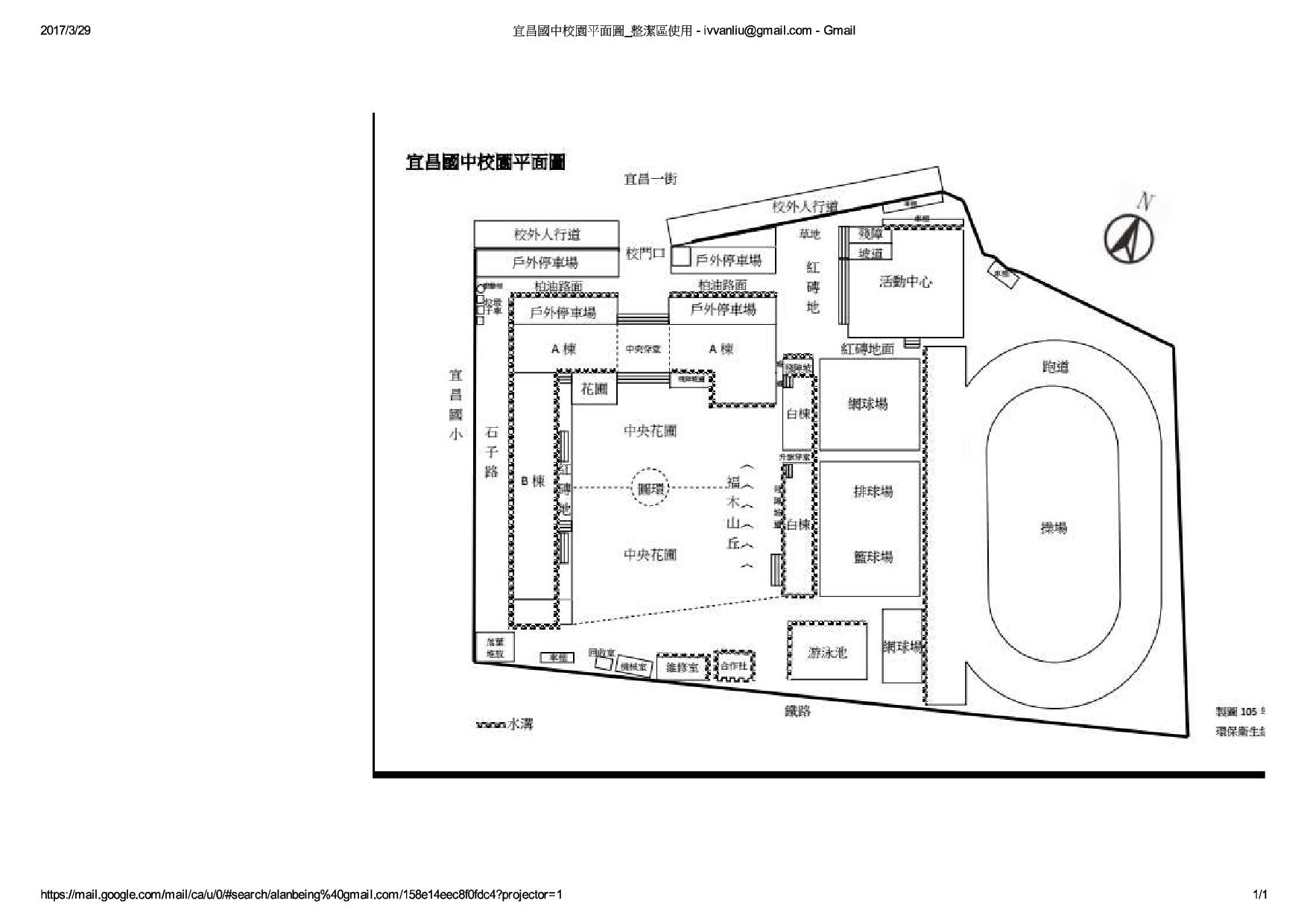 新設監視器更新監視器危險角落危險角落圍牆低矮，緊鄰民宅，旁接巷道。容易成為闖入熱點，且地處偏僻角落。受c(白)棟阻隔，教學區視線無法延伸至此，且同為圍牆低矮容易出入地點。活動中心地下室較少人員出入，容易成為藏匿死角。受B棟教學大樓阻隔，教學區不易察覺此區動靜。各項支援設施後方視線死角地區。一至三樓樓間及轉角為死角地帶。一至三樓樓間及轉角為死角地帶。一至三樓樓間及轉角為死角地帶。警監系統裝設地點本次增設監視器三支於六號位置一至三樓轉角。姓    名姓    名姓    名姓    名姓    名第1棒第2棒第3棒第4棒第5棒第6棒第7棒第8棒第9棒第10棒第11棒第12棒第13棒第14棒第15棒姓    名姓    名姓    名姓    名姓    名第1棒第2棒第3棒第4棒第5棒第6棒第7棒第8棒第9棒第10棒第11棒第12棒第13棒第14棒第15棒（對方場）（對方場）（對方場）1號球員2號球員3號球員4號球員5號球員6號球員7號球員8號球員9號球員姓    名姓    名姓    名姓    名姓    名正式1正式2正式3正式4正式5正式6正式7正式8正式9替補1替補2替補3替補4替補5替補6姓    名姓    名姓    名姓    名姓    名正式1正式2正式3正式4正式5正式6正式7正式8正式9替補1替補2替補3替補4替補5替補6班級班級導師簽名導師簽名女生(上半場8分鐘)【十人】女生(上半場8分鐘)【十人】女生(上半場8分鐘)【十人】男生(下半場12分鐘) 【十人】男生(下半場12分鐘) 【十人】男生(下半場12分鐘) 【十人】1122334455667788991010候補候補候補候補備註其他：備註其他：時  間內   容主持人/講師08:30—08:50報    到學務處08:50—9:20溯溪安全規則及協助事項說明使用設備與實作光合作用戶外探索學校教練9:20—12:00溯溪課程光合作用戶外探索學校教練12:00—13:00午餐工作人員13:00—17:30生命教育體驗溯溪體驗與心得分享光合作用戶外探索學校教練17:30～賦　　歸時  間內   容主持人/講師08:30—08:50報    到學務處08:50—10:20繩索安全規則及協助事項說明外展教育基金會講師10:20—10:30休  息工作人員10:30—12:00繩索課程使用設備與實作外展教育基金會講師12:00—13:00午餐工作人員13:00—15:00生命教育體驗低空繩索場體驗與分享外展教育基金會講師15:00—15:20休  息工作人員15:20—17:30高空繩索體驗與生命探索心得分享外展教育基金會講師17:30～賦　　歸姓名班級/座號出生年月日身分證字號緊急聯絡人緊急聯絡電話特殊疾病    本人同意以上資料供此活動保險使用。並將全程參與活動盡力挑戰體驗自我。學生本人簽名：              家長簽名：                      本人同意以上資料供此活動保險使用。並將全程參與活動盡力挑戰體驗自我。學生本人簽名：              家長簽名：                      本人同意以上資料供此活動保險使用。並將全程參與活動盡力挑戰體驗自我。學生本人簽名：              家長簽名：                      本人同意以上資料供此活動保險使用。並將全程參與活動盡力挑戰體驗自我。學生本人簽名：              家長簽名：                  填答說明完全沒有曾經有1-2次每 月 2-3 次每 週  2-3  次每 天1次︵含以上︶請以你過去6個月迄今，就下列各題發生的頻率，於空格內打。完全沒有曾經有1-2次每 月 2-3 次每 週  2-3  次每 天1次︵含以上︶1.過去6個月內，我曾經被同學毆打--------------------------□□□□□2.過去6個月內，我曾經被同學勒索金錢或物品---------------□□□□□3.過去6個月內，我曾經被同學惡意的孤立、排擠---------------□□□□□4.過去6個月內，我曾經被同學惡意的語言恐嚇或威脅----------□□□□□5.過去6個月內，我曾經被同學謠言中傷----------------------□□□□□6.過去6個月內，我曾經被同學以網路傷害--------------------□□□□□7.過去6個月內，我曾經看到有同學發生上述1~6項行為--------□□□□□8.續第7題，如你知道有發生上述曾經被傷害的同學，你是否願意幫助他們，提供他們的姓名及受害型態，有利於學校能快速的協助他們走出陰霾。(可複選)被傷害同學姓名：         被傷害方式：□被毆打□被勒索□被孤立排擠被傷害時間：    年     月            □被言語恐嚇威脅□被謠言中傷□被網路傷害8.續第7題，如你知道有發生上述曾經被傷害的同學，你是否願意幫助他們，提供他們的姓名及受害型態，有利於學校能快速的協助他們走出陰霾。(可複選)被傷害同學姓名：         被傷害方式：□被毆打□被勒索□被孤立排擠被傷害時間：    年     月            □被言語恐嚇威脅□被謠言中傷□被網路傷害8.續第7題，如你知道有發生上述曾經被傷害的同學，你是否願意幫助他們，提供他們的姓名及受害型態，有利於學校能快速的協助他們走出陰霾。(可複選)被傷害同學姓名：         被傷害方式：□被毆打□被勒索□被孤立排擠被傷害時間：    年     月            □被言語恐嚇威脅□被謠言中傷□被網路傷害8.續第7題，如你知道有發生上述曾經被傷害的同學，你是否願意幫助他們，提供他們的姓名及受害型態，有利於學校能快速的協助他們走出陰霾。(可複選)被傷害同學姓名：         被傷害方式：□被毆打□被勒索□被孤立排擠被傷害時間：    年     月            □被言語恐嚇威脅□被謠言中傷□被網路傷害8.續第7題，如你知道有發生上述曾經被傷害的同學，你是否願意幫助他們，提供他們的姓名及受害型態，有利於學校能快速的協助他們走出陰霾。(可複選)被傷害同學姓名：         被傷害方式：□被毆打□被勒索□被孤立排擠被傷害時間：    年     月            □被言語恐嚇威脅□被謠言中傷□被網路傷害8.續第7題，如你知道有發生上述曾經被傷害的同學，你是否願意幫助他們，提供他們的姓名及受害型態，有利於學校能快速的協助他們走出陰霾。(可複選)被傷害同學姓名：         被傷害方式：□被毆打□被勒索□被孤立排擠被傷害時間：    年     月            □被言語恐嚇威脅□被謠言中傷□被網路傷害密件花蓮縣立宜昌國中        校園霸凌事件       個案輔導會議紀錄表密件花蓮縣立宜昌國中        校園霸凌事件       個案輔導會議紀錄表密件花蓮縣立宜昌國中        校園霸凌事件       個案輔導會議紀錄表密件花蓮縣立宜昌國中        校園霸凌事件       個案輔導會議紀錄表密件花蓮縣立宜昌國中        校園霸凌事件       個案輔導會議紀錄表密件花蓮縣立宜昌國中        校園霸凌事件       個案輔導會議紀錄表密件花蓮縣立宜昌國中        校園霸凌事件       個案輔導會議紀錄表密件花蓮縣立宜昌國中        校園霸凌事件       個案輔導會議紀錄表姓    名性別年級紀錄時間聯絡電話住址關 係 人□霸凌者    □受凌者    □旁觀者□霸凌者    □受凌者    □旁觀者□霸凌者    □受凌者    □旁觀者□霸凌者    □受凌者    □旁觀者□霸凌者    □受凌者    □旁觀者□霸凌者    □受凌者    □旁觀者□霸凌者    □受凌者    □旁觀者家  庭背  景基  本資  料家庭狀況：□一般□原住民□外配子女□低收入戶□經濟困難□高風險家庭□其他        家庭結構：□雙親□單親□隔代教養□失親□繼親□重組□其他         親子關係：□和諧□衝突□疏離□其他        家庭狀況：□一般□原住民□外配子女□低收入戶□經濟困難□高風險家庭□其他        家庭結構：□雙親□單親□隔代教養□失親□繼親□重組□其他         親子關係：□和諧□衝突□疏離□其他        家庭狀況：□一般□原住民□外配子女□低收入戶□經濟困難□高風險家庭□其他        家庭結構：□雙親□單親□隔代教養□失親□繼親□重組□其他         親子關係：□和諧□衝突□疏離□其他        家庭狀況：□一般□原住民□外配子女□低收入戶□經濟困難□高風險家庭□其他        家庭結構：□雙親□單親□隔代教養□失親□繼親□重組□其他         親子關係：□和諧□衝突□疏離□其他        家庭狀況：□一般□原住民□外配子女□低收入戶□經濟困難□高風險家庭□其他        家庭結構：□雙親□單親□隔代教養□失親□繼親□重組□其他         親子關係：□和諧□衝突□疏離□其他        家庭狀況：□一般□原住民□外配子女□低收入戶□經濟困難□高風險家庭□其他        家庭結構：□雙親□單親□隔代教養□失親□繼親□重組□其他         親子關係：□和諧□衝突□疏離□其他        家庭狀況：□一般□原住民□外配子女□低收入戶□經濟困難□高風險家庭□其他        家庭結構：□雙親□單親□隔代教養□失親□繼親□重組□其他         親子關係：□和諧□衝突□疏離□其他        其    他偏差行為□無□鬥毆□偷竊□出入不正當場所□加入幫派□參加陣頭□網路沉迷□交友複雜□抽菸□其他□無□鬥毆□偷竊□出入不正當場所□加入幫派□參加陣頭□網路沉迷□交友複雜□抽菸□其他□無□鬥毆□偷竊□出入不正當場所□加入幫派□參加陣頭□網路沉迷□交友複雜□抽菸□其他□無□鬥毆□偷竊□出入不正當場所□加入幫派□參加陣頭□網路沉迷□交友複雜□抽菸□其他□無□鬥毆□偷竊□出入不正當場所□加入幫派□參加陣頭□網路沉迷□交友複雜□抽菸□其他□無□鬥毆□偷竊□出入不正當場所□加入幫派□參加陣頭□網路沉迷□交友複雜□抽菸□其他□無□鬥毆□偷竊□出入不正當場所□加入幫派□參加陣頭□網路沉迷□交友複雜□抽菸□其他案情摘述輔導計畫訂立主席：開會時間：開會地點：決議(簡述校內分工、校外資源及輔導作為)：主席：開會時間：開會地點：決議(簡述校內分工、校外資源及輔導作為)：主席：開會時間：開會地點：決議(簡述校內分工、校外資源及輔導作為)：主席：開會時間：開會地點：決議(簡述校內分工、校外資源及輔導作為)：主席：開會時間：開會地點：決議(簡述校內分工、校外資源及輔導作為)：主席：開會時間：開會地點：決議(簡述校內分工、校外資源及輔導作為)：主席：開會時間：開會地點：決議(簡述校內分工、校外資源及輔導作為)：問題主訴：問題主訴：問題主訴：問題主訴：問題主訴：問題主訴：個別輔導日期及時間問題類型輔導策略諮商概要下次處遇計畫備註年 月 日0：00-0：00(例如：人際關係不良、溝通障礙、團體生活適應不佳…等等)(例如：建立關係、放鬆訓練、認知改變、實施班級輔導…等等)(諮商過程概述)(例如：個案未記住所有同學姓名，下次擬規劃慢慢記住全班同學姓名、下次將加強個案自我保護觀念…等等)輔導成效評估報告輔導成效評估報告輔導成效評估報告輔導成效評估報告輔導成效評估報告輔導成效評估報告現況
評估評估
結果□ 結案，由導師持續關懷      □ 延長本案輔導期程     □其他□ 結案，由導師持續關懷      □ 延長本案輔導期程     □其他□ 結案，由導師持續關懷      □ 延長本案輔導期程     □其他□ 結案，由導師持續關懷      □ 延長本案輔導期程     □其他□ 結案，由導師持續關懷      □ 延長本案輔導期程     □其他問題主訴：問題主訴：問題主訴：問題主訴：問題主訴：問題主訴：法治教育日期及時間法治課程目標課程實施方式學生學習紀錄下次重點概念備註年 月 日0：00-0：00(學習歷程概述)法治教育成效評估報告法治教育成效評估報告法治教育成效評估報告法治教育成效評估報告法治教育成效評估報告法治教育成效評估報告現況
評估評估
結果□ 結案，由導師持續關懷      □ 延長本案教育期程     □其他□ 結案，由導師持續關懷      □ 延長本案教育期程     □其他□ 結案，由導師持續關懷      □ 延長本案教育期程     □其他□ 結案，由導師持續關懷      □ 延長本案教育期程     □其他□ 結案，由導師持續關懷      □ 延長本案教育期程     □其他